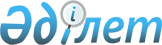 Бурабай ауданында жиналыстар, митингiлер, шерулер, пикеттер мен демонстрациялар өткiзу тәртiбiн қосымша реттеу туралы
					
			Күшін жойған
			
			
		
					Ақмола облысы Бурабай аудандық мәслихатының 2014 жылғы 19 қарашадағы № 5С-36/2 шешімі. Ақмола облысының Әділет департаментінде 2014 жылғы 12 желтоқсанда № 4512 болып тіркелді. Күші жойылды - Ақмола облысы Бурабай аудандық мәслихатының 2016 жылғы 19 шілдедегі № 6С-5/3 шешімімен      Ескерту. Күші жойылды - Ақмола облысы Бурабай аудандық мәслихатының 19.07.2016 № 6С-5/3 (ресми жарияланған күнінен бастап қолданысқа енгізіледі) шешімімен.

      РҚАО-ның ескертпесі.

      Құжаттың мәтінінде түпнұсқаның пунктуациясы мен орфографиясы сақталған.

      "Қазақстан Республикасындағы жергілікті мемлекеттік басқару және өзін-өзі басқару туралы" Қазақстан Республикасының 2001 жылғы 23 қаңтардағы Заңының 6 бабына, "Қазақстан Республикасында бейбiт жиналыстар, митингiлер, шерулер, пикеттер және демонстрациялар ұйымдастыру мен өткiзу тәртiбi туралы" Қазақстан Республикасының 1995 жылғы 17 наурыздағы Заңының 10 бабына сәйкес Бурабай аудандық мәслихаты ШЕШІМ ЕТТІ:

      1. Жиналыстар, митингiлер, шерулер, пикеттер мен демонстрациялар өткiзу тәртiбiн қосымша реттеу мақсатында, Бурабай ауданында жиналыстар, митингiлер, шерулер, пикеттер мен демонстрациялар өткiзу орындары қосымшаға сәйкес белгіленсін.

      2. Осы шешім Ақмола облысының Әділет департаментінде мемлекеттік тіркелген күнінен бастап күшіне енеді және ресми жарияланған күнінен бастап қолданысқа енгізіледі.



      КЕЛІСІЛДІ

 Бурабай ауданында жиналыстар, митингiлер, шерулер, пикеттер мен демонстрациялар өткiзу орындары      Ескерту. Қосымшаға өзгерістер енгізілді - Ақмола облысы Бурабай аудандық мәслихатының 11.06.2015 № 5С-43/2 (ресми жарияланған күнінен бастап қолданысқа енгізіледі) шешімімен.


					© 2012. Қазақстан Республикасы Әділет министрлігінің «Қазақстан Республикасының Заңнама және құқықтық ақпарат институты» ШЖҚ РМК
				
      Аудандық мәслихаттың
XXХVI (кезектен тыс)
сессиясының төрағасы

Қ.Байбуров

      Аудандық мәслихат
хатшысының міндеттерін атқарушы

Ж.Бектұров

      Бурабай ауданының әкімі

Т.Ташмағамбетов
Бурабай аудандық мәслихаттың
2014 жылғы 19 қарашадағы
№ 5С-36/2 шешіміне
қосымша№

Елді мекеннің аталуы

Жиналыстар, митингiлер, шерулер, пикеттер мен демонстрациялар өткізу орындары

1

Щучинск қаласы

Едомский көшесінде орналасқан № 8 үйдің алдындағы алаң

2

Щучинск қаласы

Киров көшесінде орналасқан № 55 үйдің алдындағы алаң

3

Бурабай кенті

Бурабай кентінің орталық алаңы

4

Оқжетпес ауылы

"Окжетпес" Мәдениет үйінің алдындағы алаң

5

Сарыбұлақ ауылы

Сарыбұлақ ауылының орталық алаңы

6

Қызылағаш ауылы

Қызылағаш ауылының орталық алаңы

7

Жаңа Қарабауыр ауылы

Жаңа Қарабауыр ауылының орталық алаңы

8

Ақылбай ауылы

Ақылбай ауылының орталық алаңы

9

Озерное ауылы

Озерное ауылының орталық алаңы

10

Веденовка ауылы

Веденовка ауылының орталық алаңы

11

Жаңатуған ауылы

Жаңатуған ауылының орталық алаңы

12

Қарабұлақ ауылы

Қарабұлақ ауылының орталық алаңы

13

Федосеевка ауылы

Федосеевка ауылының орталық алаңы

14

Златополье ауылы

Златополье ауылының орталық алаңы

15

Савинка ауылы

Савинка ауылының орталық алаңы

16

Сотниковка ауылы

Сотниковка ауылының орталық алаңы

17

Первомай ауылы

Первомай ауылының орталық алаңы

18

Новоандреевка ауылы

Новоандреевка ауылының орталық алаңы

19

Лесной хутор ауылы

Лесной хутор ауылының орталық алаңы

20

Түлкілі ауылы

Түлкілі ауылының орталық алаңы

21

Зеленый бор ауылы

Зеленый бор ауылының орталық алаңы

22

Қымызынай ауылы

Қымызынай ауылының орталық алаңы

23

Молбаза ауылы

Молбаза ауылының орталық алаңы

24

Мәдениет ауылы

Мәдениет ауылының орталық алаңы

25

Жаңаталап ауылы

Жаңаталап ауылының орталық алаңы

26

Қатаркөл ауылы

Қатаркөл ауылының орталық алаңы

27

Сосновка ауылы

Сосновка ауылының орталық алаңы

28

Ключевое ауылы

Ключевое ауылының орталық алаңы

29

Вишневое ауылы

Вишневое ауылының орталық алаңы

30

Кенесары ауылы

Кенесары ауылының орталық алаңы

31

Баянбай ауылы

Баянбай ауылының орталық алаңы

32

Брусиловка ауылы

Брусиловка ауылының орталық алаңы

33

Атамекен ауылы

Атамекен ауылының орталық алаңы

34

Жасыл ауылы

Жасыл ауылының орталық алаңы

35

Қаражар ауылы

Қаражар ауылының орталық алаңы

36

Жаңажол ауылы

Жаңажол ауылының орталық алаңы

37

Жарқайың ауылы

Жарқайың ауылының орталық алаңы

38

Шиелі ауылы

Шиелі ауылының орталық алаңы

39

Наурызбай батыр ауылы

Наурызбай батыр ауылының орталық алаңы

40

Ұрымқай ауылы

Ұрымқай ауылының орталық алаңы

41

Дмитриевка ауылы

Дмитриевка ауылының орталық алаңы

42

Ынталы ауылы

Ынталы ауылының орталық алаңы

43

Кіндікқарағай ауылы

Кіндікқарағай ауылының орталық алаңы

44

Күлстан ауылы

Күлстан ауылының орталық алаңы

45

Қарашілік ауылы

Қарашілік ауылының орталық алаңы

46

Красный кордон ауылы

Красный кордон ауылының орталық алаңы

47

Көрнекті ауылы

Көрнекті ауылының орталық алаңы

48

Успеноюрьевка ауылы

Успеноюрьевка ауылының орталық алаңы

49

Клинцы ауылы

Клинцы ауылының орталық алаңы

50

Үлгіалған ауылы

Үлгіалған ауылының орталық алаңы

51

Қарағай ауылы

Қарағай ауылының орталық алаңы

52

Николаевка ауылы

Николаевка ауылының орталық алаңы

53

Райгородок ауылы

Райгородок ауылының орталық алаңы

